وظيفة الدم في نقل الغذاء و الغازاتيقوم القلب بضخ الدم عبر الشرايين الى الرئتين حيث تتم عملية تبادل الغازات في مستوى الحويصلات الرئوية ومن هناك يعود الدم الى القلب عن طريق الاوردة و تسمى الدورة الدموية التي تتم فيها التبادل الغازي للدورة الدموية الصغرى .و يتمثل دور البلازما في نقل لأغذية  التي تم هضمها داخل الانبوب الهضمي و امتصاصها من الامعاء الى خلايا الجسم و في نقل الفضلات الناتجة عن عمل الخلايا الى الكليتين ليتخلص منها الجسم بالإضافة الى تدخله في نقل الغازات المذابة فيه اما الكريات الحمراء فتنتقل غاز الاكسجين و غاز ثاني اكسيد الكربون بواسطة خضاب الدم (الهيمو غلوبين ) إذا تنقل  الاكسجين من الرئتين الى خلايا الجسم و تنقل جزءا من ثاني اكسيد الكربون من الخلايا الى الرئتين في حين تقوم الكريات البيضاء بدور دفاعي إذ تحيط بالخلايا الميتة و الجراثيم و تبتلعها كما ان لها القدرة على تكوين مضادات تفضي بها على الجراثيم و تبطل مفعولها.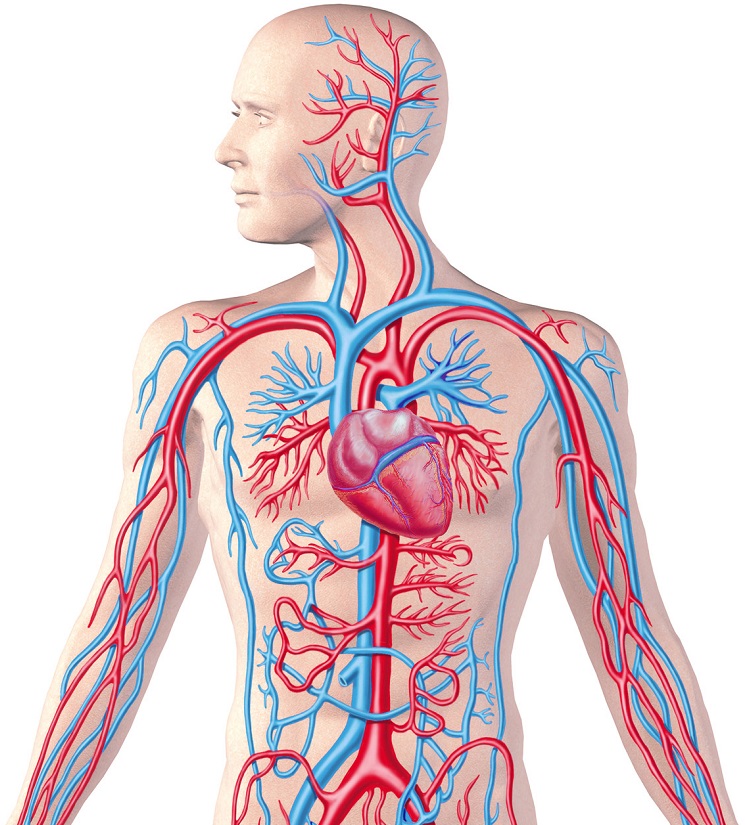 